シンプルな資産管理テンプレート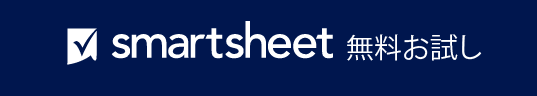 再注文 アイテム番号名前メーカー説明アイテムあたりのコスト在庫数量資産金額再注文レベル再注文ごとの日数 アイテムの
再注文数量 アイテムが販売
停止されたかOK$0.000$0.00000はい再注文$0.000$0.00000OK$0.000$0.00000OK$0.000$0.00000OK$0.000$0.00000再注文$0.000$0.00000OK$0.000$0.00000はいOK$0.000$0.00000OK$0.00$0.00OK$0.00$0.00OK$0.00$0.00OK$0.00$0.00OK$0.00$0.00OK$0.00$0.00OK$0.00$0.00OK$0.00$0.00OK$0.00$0.00OK$0.00$0.00OK$0.00$0.00OK$0.00$0.00– 免責条項 –Smartsheet がこの Web サイトに掲載している記事、テンプレート、または情報などは、あくまで参考としてご利用ください。Smartsheet は、情報の最新性および正確性の確保に努めますが、本 Web サイトまたは本 Web サイトに含まれる情報、記事、テンプレート、あるいは関連グラフィックに関する完全性、正確性、信頼性、適合性、または利用可能性について、明示または黙示のいかなる表明または保証も行いません。かかる情報に依拠して生じたいかなる結果についても Smartsheet は一切責任を負いませんので、各自の責任と判断のもとにご利用ください。